Razpis Državni turnir v juduLjubljana, 10. 2. 2018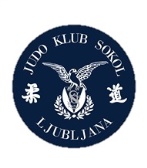 Organizator: Judo klub Sokol Ljubljana    Prireditelj: Specialna olimpiada SlovenijeSpoštovani, vabimo Vas na Državni turnir v judu 2018.Datum: SOBOTA, 10. 2. 2018Kraj: Borilnica Zelena jama – Judo klub Sokol, Pokopališka 35, 1000 LjubljanaPrireditelj: SPECIALNA OLIMPIADA SLOVENIJEPROGRAM:9.00 – 9.15		Prihod ekip in tekmovalcev9.30 – 10.00		Sestanek vodij ekip in formiranje skupin9.30 – 10.00		Skupno ogrevanje  tekmovalcev10.00 – 10.15	Otvoritev10.15 – 12.00	Tekmovanje12.00 – 12.30	Podelitev priznanj12.30   - 13.30	Pogostitev13.30 – 14.30	Športne  igre v sodelovanju z Gimnastičnim društvom Zelena jamaPRAVILATEKMOVANJAOb prijavi naj se navede za vsakega tekmovalca način tekmovanja. Tekmovalec lahko nastopa stoje (tachi-waza), kleče ali sede (oboje ne-waza). Vse borbe trajajo 3 min.Tekmovanje stoje (tachi-waza)Borba se začne v stoječem položaju in se ob uspešni akciji lahko nadaljuje v parterju (ne-wazi). Klasična judo borba s pravili v skladu z zahtevami in načeli SO. Ta način tekmovanja je primeren za judoiste s posebnimi potrebami z višjo stopnjo znanja juda in boljšimi gibalnimi sposobnostmi.Tekmovanje kleče (ne-waza) Borba se začne v klečečem položaju, podobno kot borba stoje. Rušenje nasprotnika iz klečečega položaja na hrbet ali bok se točkuje podobno kot metanje pri tekmovanju stoje. Ta način tekmovanja je primeren za judoiste s posebnimi potrebami s srednjo stopnjo znanja juda in/ali slabšimi gibalnimi sposobnostmi.Tekmovanje sede (ne-waza) Borba se začne v sedečem položaju, pri čemer tekmovalca sedita s stegnjenimi nogami drug poleg drugega in se držita v osnovnem prijemu (kumi-kati). Rušenje nasprotnika iz sedečega položaja na hrbet ali bok se točkuje podobno kot metanje pri tekmovanju stoje. Ta način tekmovanja je primeren za judoiste s posebnimi potrebami z nižjo stopnjo znanja juda in/ali slabšimi gibalnimi sposobnostmi.Končne skupine tekmovalcev bodo narejene med razvrščanjem pri samem ogrevanju. V primeru mešane skupine (tachi-waza in ne-waza) se tachi-waza tekmovalci med seboj borijo stoje, z ne-waza tekmovalci pa kleče. Sodnik lahko iz varnostnih razlogov prekine borbo v stoječem položaju in jo nadaljuje v klečečem položaju oz. prekine borbo v klečečem položaju in jo nadaljuje v sedečem.Tekmovanje bo potekalo na dveh prilagojenih borilnih površinah.Izven uradnih kategorij SOS, se tekmovanja lahko udeležijo tudi drugi judoisti. Njihove rezultate bomo objavili ločeno od rezultatov članov SOS.Rezultat uradnega dela šteje kot eden od kriterijev za udeležbo na svetovnih poletnih igrah 2019 v Abu Dabiju, v ZAE. Drugi kriterij bo uvrstitev na Poletnih državnih igrah SOS letos junija v Ljubljani.PRIZNANJA :Tekmovalci za osvojeno prvo, drugo in tretje mesto v vsaki kategoriji prejmejo medalje, ostali trakce. Podeljevanje bo potekalo po končanem tekmovanju.Tekmovalci, ki bodo tekmovali izven uradnih kategorij (niso člani SOS) prejmejo priznanje za udeležbo Judo kluba Sokol.PRIJAVA:Prijave pošljite najkasneje do srede 31. 1. 2018 na elektronski naslov: info@judoklubsokol.siPOMEMBNO: Odjava tekmovalca/ke od tekmovanja je možna do dva dni pred tekmovanjem. Za kasnejše odjave se programu zaračuna 100% kotizacija. Tekmovalci, ki se tekmovanja ne udeležijo in zaradi pozne odjave plačajo 100% kotizacijo dobijo darila, ki jim pripadajo KOTIZACIJA: Za posameznega prijavljenega tekmovalca in spremljevalca v uradnem in neuradnem delu tekmovanja kotizacija znaša 7,50€.Plačilo kotizacije bo na osnovi izstavljenega računa po končanem tekmovanju glede na število prijavljenih tekmovalcev in spremljevalcev. ZAVAROVANJE: Vsi tekmovalci tekmujejo na lastno odgovornost, oziroma na odgovornost organizacije, ki tekmovalca prijavlja! INFORMACIJE: Viktorija Pečnikar Oblak, info@judoklubsokol.si, 031 766 880Vodja tekmovanja:                                                           Predsednik Judo kluba Sokol: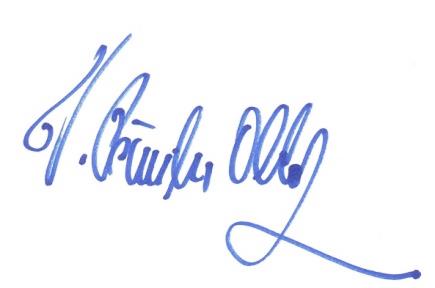 Viktorija Pečnikar Oblak                                                                     Vojko Rogelj                                     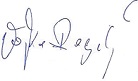 